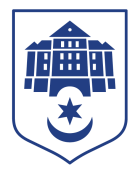 Тернопільська міська рада восьмого скликанняПротокол №104позапланового засідання виконавчого комітету міської ради26.09.2022				Початок засідання										12.00Головуючий: Надал Сергій.Присутні на засіданні : Гірчак Ігор, Дідич Володимир, Корнутяк Володимир, Крисоватий Ігор, Кузьма Ольга, Надал Сергій, Стемковський Владислав, Татарин Богдан, Туткалюк Ольга, Хімейчук Іван. Відсутні на засіданні: Осадця Сергій, Остапчук Вікторія, Солтис Віктор, Якимчук Петро.Кворум є – 10 членів виконавчого комітету. СЛУХАЛИ: Про внесення змін у «Програму забезпечення обороноздатності військових формувань Тернопільського гарнізону та військового призову Тернопільської міської територіальної громади на 2022 рік»;Про затвердження протоколу засідання місцевої комісії з питань техногенно-екологічної безпеки та надзвичайних ситуацій при Тернопільській міській раді.ЗАПРОШЕНІ: Гукалюк Петро, Даньчак Василь.ДОПОВІДАЛИ: Гукалюк Петро, Даньчак Василь.ГОЛОСУВАННЯ: за –10, проти – 0, утримались – 0.ВИРІШИЛИ: рішення  № 1031, №1032 додаються.	Міський голова 								Сергій НАДАЛІрина Чорній   0674472610